EWANGELIAŁk 1, 1-4; 4, 14-21Słowa Pisma spełniły się na ChrystusieSłowa Ewangelii według Świętego ŁukaszaWielu już starało się ułożyć opowiadanie o  zdarzeniach, które się dokonały pośród nas, tak jak nam je przekazali ci, którzy od początku byli naocznymi świadkami i sługami słowa. Postanowiłem więc i ja zbadać dokładnie wszystko od pierwszych chwil i  opisać ci po kolei, dostojny Teofilu, abyś się mógł przekonać o  całkowitej pewności nauk, których ci udzielono.W owym czasie:
Powrócił Jezus mocą Ducha do Galilei, a wieść o Nim rozeszła się po  całej okolicy. On zaś nauczał w ich synagogach, wysławiany przez wszystkich. Przyszedł również do Nazaretu, gdzie się wychował. W dzień szabatu udał się swoim zwyczajem do synagogi i powstał, aby czytać.Podano Mu księgę proroka Izajasza. Rozwinąwszy księgę, znalazł miejsce, gdzie było napisane: «Duch Pański spoczywa na Mnie, ponieważ Mnie namaścił i posłał Mnie, abym ubogim niósł dobrą nowinę, więźniom głosił wolność, a niewidomym przejrzenie; abym uciśnionych odsyłał wolnymi, abym obwoływał rok łaski Pana».Zwinąwszy księgę, oddał słudze i usiadł; a oczy wszystkich w synagodze były w Niego utkwione. Począł więc mówić do nich: «Dziś spełniły się te słowa Pisma, które słyszeliście».Oto słowo Pańskie.23.01.2022– III Niedziela ZwykłaKomunikat Biskupa Siedleckiego      				 KAZIMIERZA GURDY            	 w sprawie diecezjalnej zbiórki          	 na film poświęcony ks. Stanisławowi BrzósceCzcigodni Księża, Osoby Życia Konsekrowanego,Drodzy Siostry i Bracia! W przyszłym roku będziemy obchodzić 160-tą rocznicę wybuchu Powstania Styczniowego, największego i najdłużej trwającego powstania narodowego w okresie zaborów. Mimo, że ten zryw narodowo-wyzwoleńczy zakończył się klęską, to jednak w dziejach naszego narodu odegrał bardzo ważną rolę, bo pokazał ducha patriotyzmu oraz determinację społeczeństwa w dążeniu do niepodległości.Jedną z ważnych postaci Powstania Styczniowego był ks. Stanisław Brzóska, kapłan naszej diecezji, naczelny kapelan wojsk powstańczych w randze generała i dowódca ostatniego oddziału powstańczego na Podlasiu, pośmiertnie odznaczony Orderem Orła Białego. Schwytany przez Moskali, za swoje poświęcenie i niezłomność w walce o wolność Ojczyzny, został skazany na karę śmierci.W ostatnich miesiącach powstała inicjatywa zrealizowania filmu fabularnego poświęconego jego Osobie. Dzieła tego podjął się Pan Tadeusz Syka, reżyser i scenarzysta m. in. filmu „Wyszyński – zemsta czy przebaczenie”. Do współpracy w tworzeniu filmu - z racji na fakt, że ks. Stanisław Brzóska był kapłanem naszej diecezji i działał na Podlasiu, a szczególnie w Łukowie - została również zaproszona Diecezja Siedlecka. Po uzyskaniu pozytywnej opinii Rady Kapłańskiej i Księży Dziekanów postanowiłem o włączeniu się naszej Diecezji w realizację tego dzieła, zarówno w wymiarze merytorycznym, jak również finansowym, o które zwracali się pomysłodawcy tego przedsięwzięcia. W związku
z powyższym – bardzo proszę Was Drodzy Diecezjalnie – o solidarne wsparcie tego dzieła poprzez złożenie ofiar na tacę w niedzielę 30 stycznia br.Już dziś za otwartość, życzliwość i złożone ofiary na powyższy cel składam serdeczne podziękowanie i z serca wszystkim błogosławię																									             				BISKUP SIEDLECKI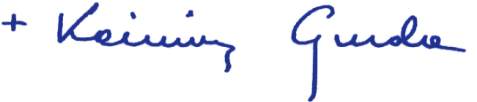 2. W naszej parafii, w łączności z Pratulinem, po Mszy św. o godz. 9.30 zapraszamy na wysłuchanie Akatystu, ku czci błogosławionych Męczenników, zaś po Mszy św. o 11.30 odmówimy litanię do Błogosławionych Męczenników z Pratulina.  3. Bóg zapłać za ofiary na kościół: Bezimienna z ul. Nadrzecznej -100zł., Bezimienna z ul. Kościuszki – 100zł., Marciniuk Sabina – Błonie – 200zł., Semeryło Marianna – Klonownica Mała – 100zł., Bezimienna z ul. Narutowicza – 100zł., 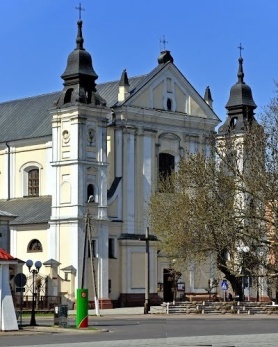 23.01. 2022 r.W CIENIU BazylikiPismo Parafii Trójcy św. w Janowie Podlaskim-do użytku wewnętrznego-PONIEDZIAŁEK – 24 stycznia  PONIEDZIAŁEK – 24 stycznia  7.001. +Jana Kamińskiego – of. Zdzisław Bożemój z siostrą Grażyną.15.151. +Stanisława Puczko – of. rodzina Kopaniów i Kalicieckich. 17.001. +Ewę Nikoniuk – of. sąsiedzi. WTOREK – 25 styczniaWTOREK – 25 stycznia7.00 1. +Mariana Malinowskiego – of. żona i dzieci. 15.151. +Celinę (14r.), Felicjana, zm. z rodz. Zbuckich, Ługowskich, Czuprynów, Krasuskich.  17.001. +Barbarę Suprunowicz – of. koleżanka Ewa Misiejuk. ŚRODA – 26 stycznia ŚRODA – 26 stycznia 7.00 1.  +Stanisława i Stanisławę Semeniuków i ich rodziców – of. córka Halina. 15.151. +Stanisława Puczko – of. chrześniaczka Wanda Kaliszuk.17.001. W intencji uczestników nowenny do MBNP2. +Franciszkę Chilkiewicz – of. KRK z Ostrowia. CZWARTEK – 27 styczniaCZWARTEK – 27 stycznia7.001.+Wacława (10r.), i Janinę Malinowskich, zm. rodziców z rodziny. 15.151. +Władysławę, Piotra i rodziców z obu stron – of. Stanisław Juszczuk. 17.001.+Stanisławę Stefaniuk – of. wnuczka Anna z rodziną. PIĄTEK – 28 stycznia PIĄTEK – 28 stycznia 7.001. Dz.bł. w int. Legionu Maryi z Białej Podlaskiej. 15.151.+Teresę, Czesława, Janinę, Antoniego, Reginę, Zygmunta, Jadwigę, i Stanisława z żoną. 17.001. +Tadeusza (r.), Janinę, zm. rodziców z obu stron, Pawła, Mariana – of. Stanisława Ludwiczuk.SOBOTA –29 stycznia SOBOTA –29 stycznia 7.001. Dz.bł. w 70 r. urodzin Jadwigi o Boże bł. – of. rodzina.   15.151.+Krzysztofa – of. żona. 17.001.+Reginę, Wacława, Agnieszkę, Artura, Kingę, Stanisława, Mieczysława – of. wnuki i prawnuki.  NIEDZIELA – 30 styczniaNIEDZIELA – 30 stycznia8.001. +Antoninę, Mariana, Jana.9.301.+Jana , Stanisławę Barańskich, zm. z rodz. Mironiuków.2.+Zygmunta, Franciszkę Bilicz, Danutę, Bolesława Szlifirczyków.11.301. +Antoniego, Stanisławę Nescioruk – of. syn. 15.151. +Natalię, Stanisława, Annę, Jana, zm. z rodz. Wilawer i Malenik.17.001. +Cecylię Wawryniuk (r.), Andrzeja, Mariannę – of. syn z rodziną. 